Goal Tracking SheetOutcome Goal:______________________________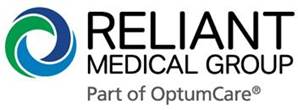 Behavioral Health(508) 856-0732Goal Tracking SheetOutcome Goal:______________________________Behavioral Health(508) 856-0732My goalsFor this Week are:Week of__/__/__Goal 1:Goal 1:Goal 1:Goal 1:Goal 1:Goal 1:Goal 1:My goalsFor this Week are:Week of__/__/__Goal 2:Goal 2:Goal 2:Goal 2:Goal 2:Goal 2:Goal 2:My goalsFor this Week are:Week of__/__/__Goal 3:Goal 3:Goal 3:Goal 3:Goal 3:Goal 3:Goal 3:My goalsFor this Week are:Week of__/__/__Goal 4:Goal 4:Goal 4:Goal 4:Goal 4:Goal 4:Goal 4:DAYMonTuesWedThursFriSatSunGoal 1Goal 2Goal 3Goal 4My goalsFor this Week are:Week of__/__/__Goal 1:Goal 1:Goal 1:Goal 1:Goal 1:Goal 1:Goal 1:My goalsFor this Week are:Week of__/__/__Goal 2:Goal 2:Goal 2:Goal 2:Goal 2:Goal 2:Goal 2:My goalsFor this Week are:Week of__/__/__Goal 3:Goal 3:Goal 3:Goal 3:Goal 3:Goal 3:Goal 3:My goalsFor this Week are:Week of__/__/__Goal 4:Goal 4:Goal 4:Goal 4:Goal 4:Goal 4:Goal 4:DAYGoal 1Goal 2Goal 3Goal 4